Full Governing Body Meeting AttendanceShield Row Primary SchoolGovernors’ Attendance Register 2018-19GovernorAutumnSpring SummerWayne Thompson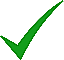 Kirstin TateApologies given and accepted Rachel HodgeApologies given and acceptedDawn HodgeResigned from governing bodyWayne Jenkinson KatyJamesJill Cooke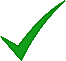 Apologies given and acceptedGemma GascoigneAdele BoltonApologies given and acceptedApologies given and acceptedTim CassapApologies given and accepted